Муниципальное казённое общеобразовательное учреждениеЧуноярская средняя школа №13Рабочая программа по физике 10 классПетрова Н.А.с.Чунояр 2023-2024 уч.годПояснительная записка. (10-11 класс)Приказ Министерства общего и профессионального образования РФ от 09.03.2004 г. № 1312 «Об утверждении федерального базисного учебного плана и примерных учебных планов для образовательных учреждений РФ, реализующих программы общего образования»;Санитарно-эпидемиологические правила и нормативы СанПиН 2.4.2.2821-10   «Санитарно-эпидемиологические требования к условиям и организации обучения в общеобразовательных учреждениях»  от 29.12.2010г. №189 Учебного плана МКОУ «Чуноярская средняя школа № 13» на текущий учебный годКалендарного учебного графика на текущий учебный годОсновной образовательной программы основного общего образования МКОУ «Чуноярская средняя школа № 13»Рабочая программа по физике составлена на основе федерального компонента государственного стандарта среднего (полного) общего образования с использованием авторской программы Коровина В.А., Орлова В.А. « Физика и астрономия» М.: Дрофа, 2010 Обучение обеспечено учебниками  Мякишев Г.Я. Буховцев Б.Б. «Физика» 10 класс, М.: Просвещение, 2018..Мякишев Г.Я., Буховцев Б.Б.  «Физика» 11 класс, М.: Просвещение, 2023 Рабочая программа  конкретизирует содержание предметных тем образовательного стандарта на базовом уровне: даёт распределение  учебных часов по разделам курса и рекомендуемую последовательность изучения разделов физики с учётом межпредметных и внутрипредметных связей, логики учебного процесса, возрастных особенностей учащихся; определяет набор опытов, которые будут продемонстрированы в классе, лабораторных и практических работ, выполняемых учащимися	Физика как наука о наиболее  общих законах природы, выступая в качестве учебного предмета в школе, вносит существенный вклад в систему знаний об окружающем мире. Она раскрывает роль науки в экономическом и культурном развитии общества, способствует формированию современного научного мировоззрения, развития интеллектуальных способностей и познавательных интересов школьников в процессе изучения физики основное внимание следует уделить не передаче суммы готовых знаний, а знакомству с методами научного познания окружающего мира, постановке проблем, требующих от учащихся самостоятельной деятельности по их разрешению. Ознакомление школьников с методами научного познания проводится при изучении всего курса физики, а не только при изучении  специального раздела «Физика и методы научного познания»	Гуманитарное значение физики как составной части общего образования состоит в том, что она вооружает учащихся научным методом познания, позволяющим получать объективные знания об окружающем мире.	Знание физических законов необходимо для изучения  химии, биологии, физической географии, технологии, ОБЖ.	Особенностью предмета в учебном плане является и то, что овладение основными физическими понятиями и законами на базовом уровне стало необходимым практически каждому человеку в современной жизни.Планируемые результаты освоения учебного предмета физики.Личностные результатыЛичностные результаты в сфере отношений обучающихся к себе, к своему здоровью, к познанию себя:ориентация обучающихся на достижение личного счастья, реализацию позитивных жизненных перспектив, инициативность, креативность, готовность и способность к личностному самоопределению, способность ставить цели и строить жизненные планы;готовность и способность обеспечить себе и своим близким достойную жизнь в процессе самостоятельной, творческой и ответственной деятельности;готовность и способность обучающихся к отстаиванию личного достоинства, собственного мнения, готовность и способность вырабатывать собственную позицию по отношению к общественно-политическим событиям прошлого и настоящего на основе осознания и осмысления истории, духовных ценностей и достижений нашей страны;готовность и способность обучающихся к саморазвитию и самовоспитанию в соответствии с общечеловеческими ценностями и идеалами гражданского общества, потребность в физическом самосовершенствовании, занятиях спортивно-оздоровительной деятельностью;принятие и реализация ценностей здорового и безопасного образа жизни, бережное, ответственное и компетентное отношение к собственному физическому и психологическому здоровью; неприятие вредных привычек: курения, употребления алкоголя, наркотиков.Личностные результаты в сфере отношений обучающихся к России как к Родине (Отечеству): российская идентичность, способность к осознанию российской идентичности в поликультурном социуме, чувство причастности к историко-культурной общности российского народа и судьбе России, патриотизм, готовность к служению Отечеству, его защите; уважение к своему народу, чувство ответственности перед Родиной, гордости за свой край, свою Родину, прошлое и настоящее многонационального народа России, уважение к государственным символам (герб, флаг, гимн);формирование уважения к русскому языку как государственному языку Российской Федерации, являющемуся основой российской идентичности и главным фактором национального самоопределения;воспитание уважения к культуре, языкам, традициям и обычаям народов, проживающих в Российской Федерации.Личностные результаты в сфере отношений обучающихся к закону, государству и к гражданскому обществу: гражданственность, гражданская позиция активного и ответственного члена российского общества, осознающего свои конституционные права и обязанности, уважающего закон и правопорядок, осознанно принимающего традиционные национальные и общечеловеческие гуманистические и демократические ценности, готового к участию в общественной жизни;признание неотчуждаемости основных прав и свобод человека, которые принадлежат каждому от рождения, готовность к осуществлению собственных прав и свобод без нарушения прав и свобод других лиц, готовность отстаивать собственные права и свободы человека и гражданина согласно общепризнанным принципам и нормам международного права и в соответствии с Конституцией Российской Федерации, правовая и политическая грамотность;мировоззрение, соответствующее современному уровню развития науки и общественной практики, основанное на диалоге культур, а также различных форм общественного сознания, осознание своего места в поликультурном мире; интериоризация ценностей демократии и социальной солидарности, готовность к договорному регулированию отношений в группе или социальной организации;готовность обучающихся к конструктивному участию в принятии решений, затрагивающих их права и интересы, в том числе в различных формах общественной самоорганизации, самоуправления, общественно значимой деятельности; приверженность идеям интернационализма, дружбы, равенства, взаимопомощи народов; воспитание уважительного отношения к национальному достоинству людей, их чувствам, религиозным убеждениям;  готовность обучающихся противостоять идеологии экстремизма, национализма, ксенофобии; коррупции; дискриминации по социальным, религиозным, расовым, национальным признакам и другим негативным социальным явлениям. Личностные результаты в сфере отношений обучающихся с окружающими людьми: нравственное сознание и поведение на основе усвоения общечеловеческих ценностей, толерантного сознания и поведения в поликультурном мире, готовности и способности вести диалог с другими людьми, достигать в нем взаимопонимания, находить общие цели и сотрудничать для их достижения; принятие гуманистических ценностей, осознанное, уважительное и доброжелательное отношение к другому человеку, его мнению, мировоззрению;способность к сопереживанию и формирование позитивного отношения к людям, в том числе к лицам с ограниченными возможностями здоровья и инвалидам; бережное, ответственное и компетентное отношение к физическому и психологическому здоровью других людей, умение оказывать первую помощь;формирование выраженной в поведении нравственной позиции, в том числе способности к сознательному выбору добра, нравственного сознания и поведения на основе усвоения общечеловеческих ценностей и нравственных чувств (чести, долга, справедливости, милосердия и дружелюбия); развитие компетенций сотрудничества со сверстниками, детьми младшего возраста, взрослыми в образовательной, общественно полезной, учебно-исследовательской, проектной и других видах деятельности. Личностные результаты в сфере отношений обучающихся к окружающему миру, живой природе, художественной культуре: мировоззрение, соответствующее современному уровню развития науки, значимости науки, готовность к научно-техническому творчеству, владение достоверной информацией о передовых достижениях и открытиях мировой и отечественной науки, заинтересованность в научных знаниях об устройстве мира и общества;готовность и способность к образованию, в том числе самообразованию, на протяжении всей жизни; сознательное отношение к непрерывному образованию как условию успешной профессиональной и общественной деятельности; экологическая культура, бережное отношения к родной земле, природным богатствам России и мира; понимание влияния социально-экономических процессов на состояние природной и социальной среды, ответственность за состояние природных ресурсов; умения и навыки разумного природопользования, нетерпимое отношение к действиям, приносящим вред экологии; приобретение опыта эколого-направленной деятельности;эстетическое отношения к миру, готовность к эстетическому обустройству собственного быта. Личностные результаты в сфере отношений обучающихся к семье и родителям, в том числе подготовка к семейной жизни:ответственное отношение к созданию семьи на основе осознанного принятия ценностей семейной жизни; положительный образ семьи, родительства (отцовства и материнства), интериоризация традиционных семейных ценностей. Личностные результаты в сфере отношения обучающихся к труду, в сфере социально-экономических отношений:уважение ко всем формам собственности, готовность к защите своей собственности, осознанный выбор будущей профессии как путь и способ реализации собственных жизненных планов;готовность обучающихся к трудовой профессиональной деятельности как к возможности участия в решении личных, общественных, государственных, общенациональных проблем;потребность трудиться, уважение к труду и людям труда, трудовым достижениям, добросовестное, ответственное и творческое отношение к разным видам трудовой деятельности;готовность к самообслуживанию, включая обучение и выполнение домашних обязанностей.Личностные результаты в сфере физического, психологического, социального и академического благополучия обучающихся:физическое, эмоционально-психологическое, социальное благополучие обучающихся в жизни образовательной организации, ощущение детьми безопасности и психологического комфорта, информационной безопасности.Планируемые метапредметные результаты Метапредметные результаты освоения основной образовательной программы представлены тремя группами универсальных учебных действий (УУД).1.Регулятивные универсальные учебные действияВыпускник научится:самостоятельно определять цели, задавать параметры и критерии, по которым можно определить, что цель достигнута;оценивать возможные последствия достижения поставленной цели в деятельности, собственной жизни и жизни окружающих людей, основываясь на соображениях этики и морали;ставить и формулировать собственные задачи в образовательной деятельности и жизненных ситуациях;оценивать ресурсы, в том числе время и другие нематериальные ресурсы, необходимые для достижения поставленной цели;выбирать путь достижения цели, планировать решение поставленных задач, оптимизируя материальные и нематериальные затраты; организовывать эффективный поиск ресурсов, необходимых для достижения поставленной цели;сопоставлять полученный результат деятельности с поставленной заранее целью.2. Познавательные универсальные учебные действияВыпускник научится: искать и находить обобщенные способы решения задач, в том числе, осуществлять развернутый информационный поиск и ставить на его основе новые (учебные и познавательные) задачи;критически оценивать и интерпретировать информацию с разных позиций,  распознавать и фиксировать противоречия в информационных источниках;использовать различные модельно-схематические средства для представления существенных связей и отношений, а также противоречий, выявленных в информационных источниках;находить и приводить критические аргументы в отношении действий и суждений другого; спокойно и разумно относиться к критическим замечаниям в отношении собственного суждения, рассматривать их как ресурс собственного развития;выходить за рамки учебного предмета и осуществлять целенаправленный поиск возможностей для  широкого переноса средств и способов действия;выстраивать индивидуальную образовательную траекторию, учитывая ограничения со стороны других участников и ресурсные ограничения;менять и удерживать разные позиции в познавательной деятельности.3.Коммуникативные универсальные учебные действияВыпускник научится:осуществлять деловую коммуникацию как со сверстниками, так и со взрослыми (как внутри образовательной организации, так и за ее пределами), подбирать партнеров для деловой коммуникации исходя из соображений результативности взаимодействия, а не личных симпатий;при осуществлении групповой работы быть как руководителем, так и членом команды в разных ролях (генератор идей, критик, исполнитель, выступающий, эксперт и т.д.);координировать и выполнять работу в условиях реального, виртуального и комбинированного взаимодействия;развернуто, логично и точно излагать свою точку зрения с использованием адекватных (устных и письменных) языковых средств;распознавать конфликтогенные ситуации и предотвращать конфликты до их активной фазы, выстраивать деловую и образовательную коммуникацию, избегая личностных оценочных суждений.Планируемые предметные результатыВ результате изучения учебного предмета «Физика» на уровне среднего общего образования:Выпускник на базовом уровне научится:демонстрировать на примерах роль и место физики в формировании современной научной картины мира, в развитии современной техники и технологий, в практической деятельности людей;демонстрировать на примерах взаимосвязь между физикой и другими естественными науками;устанавливать взаимосвязь естественно-научных явлений и применять основные физические модели для их описания и объяснения;использовать информацию физического содержания при решении учебных, практических, проектных и исследовательских задач, интегрируя информацию из различных источников и критически ее оценивая;различать и уметь использовать в учебно-исследовательской деятельности методы научного познания (наблюдение, описание, измерение, эксперимент, выдвижение гипотезы, моделирование и др.) и формы научного познания (факты, законы, теории), демонстрируя на примерах их роль и место в научном познании;проводить прямые и косвенные изменения физических величин, выбирая измерительные приборы с учетом необходимой точности измерений, планировать ход измерений, получать значение измеряемой величины и оценивать относительную погрешность по заданным формулам;проводить исследования зависимостей между физическими величинами: проводить измерения и определять на основе исследования значение параметров, характеризующих данную зависимость между величинами, и делать вывод с учетом погрешности измерений;использовать для описания характера протекания физических процессов физические величины и демонстрировать взаимосвязь между ними;использовать для описания характера протекания физических процессов физические законы с учетом границ их применимости;решать качественные задачи (в том числе и межпредметного характера): используя модели, физические величины и законы, выстраивать логически верную цепочку объяснения (доказательства) предложенного в задаче процесса (явления);решать расчетные задачи с явно заданной физической моделью: на основе анализа условия задачи выделять физическую модель, находить физические величины и законы, необходимые и достаточные для ее решения, проводить расчеты и проверять полученный результат;учитывать границы применения изученных физических моделей при решении физических и межпредметных задач;использовать информацию и применять знания о принципах работы и основных характеристикахизученных машин, приборов и других технических устройств для решения практических, учебно-исследовательских и проектных задач;использовать знания о физических объектах и процессах в повседневной жизни для обеспечения безопасности при обращении с приборами и техническими устройствами, для сохранения здоровья и соблюдения норм экологического поведения в окружающей среде, для принятия решений в повседневной жизни.Выпускник на базовом уровне получит возможность научиться:понимать и объяснять целостность физической теории, различать границы ее применимости и место в ряду других физических теорий;владеть приемами построения теоретических доказательств, а также прогнозирования особенностей протекания физических явлений и процессов на основе полученных теоретических выводов и доказательств;характеризовать системную связь между основополагающими научными понятиями: пространство, время, материя (вещество, поле), движение, сила, энергия;выдвигать гипотезы на основе знания основополагающих физических закономерностей и законов;самостоятельно планировать и проводить физические эксперименты;характеризовать глобальные проблемы, стоящие перед человечеством: энергетические, сырьевые, экологические, – и роль физики в решении этих проблем;решать практико-ориентированные качественные и расчетные физические задачи с выбором физической модели, используя несколько физических законов или формул, связывающих известные физические величины, в контексте межпредметных связей;объяснять принципы работы и характеристики изученных машин, приборов и технических устройств;объяснять условия применения физических моделей при решении физических задач, находить адекватную предложенной задаче физическую модель, разрешать проблему как на основе имеющихся знаний, так и при помощи методов оценки. Содержание учебного предмета.Примерная программа учебного предмета «Физика» направлена на формирование у обучающихся функциональной грамотности и метапредметных умений через выполнение исследовательской и практической деятельности.В системе естественно-научного образования физика как учебный предмет занимает важное место в формировании научного мировоззрения и ознакомления обучающихся с методами научного познания окружающего мира, а также с физическими основами современного производства и бытового технического окружения человека; в формировании собственной позиции по отношению к физической информации, полученной из разных источников.Успешность изучения предмета связана с овладением основами учебно-исследовательской деятельности, применением полученных знаний при решении практических и теоретических задач.В соответствии с ФГОС СОО образования физика может изучаться на базовом и углубленном уровнях.Изучение физики на базовом уровне ориентировано на обеспечение общеобразовательной и общекультурной подготовки выпускников.Содержание базового курса позволяет использовать знания о физических объектах и процессах для обеспечения безопасности при обращении с приборами и техническими устройствами; для сохранения здоровья и соблюдения норм экологического поведения в окружающей среде; для принятия решений в повседневной жизни.Изучение физики на углубленном уровне включает расширение предметных результатов и содержание, ориентированное на подготовку к последующему профессиональному образованию. Изучение предмета на углубленном уровне позволяет сформировать у обучающихся физическое мышление, умение систематизировать и обобщать полученные знания, самостоятельно применять полученные знания для решения практических и учебно-исследовательских задач; умение анализировать, прогнозировать и оценивать с позиции экологической безопасности последствия бытовой и производственной деятельности человека, связанной с использованием источников энергии.В основу изучения предмета «Физика» на базовом и углубленном уровнях в части формирования у обучающихся научного мировоззрения, освоения общенаучных методов познания, а также практического применения научных знаний заложены межпредметные связи в области естественных, математических и гуманитарных наук.Примерная программа составлена на основе модульного принципа построения учебного материала. Количество часов на изучение учебного предмета и классы, в которых предмет может изучаться, относятся к компетенции образовательной организации. Примерная программа содержит примерный перечень практических и лабораторных работ. При составлении рабочей программы учитель вправе выбрать из перечня работы, которые считает наиболее целесообразными для достижения предметных результатов.10 классФизика и естественно-научный метод познания природыФизика – фундаментальная наука о природе. Методы научного исследования физических явлений. Моделирование физических явлений и процессов. Физический закон – границы применимости. Физические теории и принцип соответствия. Роль и место физики в формировании современной научной картины мира, в практической деятельности людей. Физика и культура. МеханикаГраницы применимости классической механики. Важнейшие кинематические характеристики – перемещение, скорость, ускорение. Основные модели тел и движений.Взаимодействие тел. Законы Всемирного тяготения, Гука, сухого трения. Инерциальная система отсчета. Законы механики Ньютона.Импульс материальной точки и системы. Изменение и сохранение импульса. Использование законов механики для объяснения движения небесных тел и для развития космических исследований. Механическая энергия системы тел. Закон сохранения механической энергии. Работа силы.Равновесие материальной точки и твердого тела. Условия равновесия. Момент силы. Равновесие жидкости и газа. Движение жидкостей и газов. Механические колебания и волны. Превращения энергии при колебаниях. Энергия волны. Молекулярная физика и термодинамикаМолекулярно-кинетическая теория (МКТ) строения вещества и ее экспериментальные доказательства. Абсолютная температура как мера средней кинетической энергии теплового движения частиц вещества. Модель идеального газа. Давление газа. Уравнение состояния идеального газа. Уравнение Менделеева–Клапейрона.Агрегатные состояния вещества. Модель строения жидкостей.Внутренняя энергия. Работа и теплопередача как способы изменения внутренней энергии. Первый закон термодинамики. Необратимость тепловых процессов. Принципы действия тепловых машин. ЭлектродинамикаЭлектрическое поле. Закон Кулона. Напряженность и потенциал электростатического поля. Проводники, полупроводники и диэлектрики. Конденсатор. Постоянный электрический ток. Электродвижущая сила. Закон Ома для полной цепи. Электрический ток в проводниках, электролитах, полупроводниках, газах и вакууме. Сверхпроводимость.Примерный перечень практических и лабораторных работ (на выбор учителя) Прямые измерения:измерение мгновенной скорости с использованием секундомера или компьютера с датчиками; сравнение масс (по взаимодействию);измерение сил в механике;измерение температуры жидкостными и цифровыми термометрами;оценка сил взаимодействия молекул (методом отрыва капель);измерение термодинамических параметров газа;измерение ЭДС источника тока.Косвенные измерения:измерение ускорения;измерение ускорения свободного падения;определение энергии и импульса по тормозному пути;измерение удельной теплоты плавления льда;измерение внутреннего сопротивления источника тока;Наблюдение явлений:наблюдение вынужденных колебаний и резонанса;наблюдение механических явлений в инерциальных и неинерциальных системах отсчета;наблюдение диффузии.Исследования:исследование равноускоренного движения с использованием электронного секундомера или компьютера с датчиками;исследование движения тела, брошенного горизонтально;исследование центрального удара;исследование качения цилиндра по наклонной плоскости;исследование движения броуновской частицы (по трекам Перрена);исследование изопроцессов;исследование изохорного процесса и оценка абсолютного нуля; исследование остывания воды;исследование зависимости напряжения на полюсах источника тока от силы тока в цепи;исследование зависимости силы тока через лампочку от напряжения на ней;исследование нагревания воды нагревателем небольшой мощности.Проверка гипотез (в том числе имеются неверные):при движении бруска по наклонной плоскости время перемещения на определенное расстояния тем больше, чем больше масса бруска;при движении бруска по наклонной плоскости скорость прямо пропорциональна пути;при затухании колебаний амплитуда обратно пропорциональна времени;квадрат среднего перемещения броуновской частицы прямо пропорционален времени наблюдения (по трекам Перрена);скорость остывания воды линейно зависит от времени остывания;напряжение при последовательном включении лампочки и резистора не равно сумме напряжений на лампочке и резисторе.Конструирование технических устройств:конструирование наклонной плоскости с заданным КПД;конструирование рычажных весов;конструирование наклонной плоскости, по которой брусок движется с заданным ускорением.11 классЭлектродинамикаИндукция магнитного поля. Действие магнитного поля на проводник с током и движущуюся заряженную частицу. Сила Ампера и сила Лоренца. Магнитные свойства вещества.Закон электромагнитной индукции. Электромагнитное поле. Переменный ток. Явление самоиндукции. Индуктивность. Энергия электромагнитного поля.Электромагнитные колебания. Колебательный контур. Электромагнитные волны. Диапазоны электромагнитных излучений и их практическое применение. Геометрическая оптика. Волновые свойства света. Основы специальной теории относительностиИнвариантность модуля скорости света в вакууме. Принцип относительности Эйнштейна. Связь массы и энергии свободной частицы. Энергия покоя.Квантовая физика. Физика атома и атомного ядраГипотеза М. Планка. Фотоэлектрический эффект. Фотон. Корпускулярно-волновой дуализм. Соотношение неопределенностей Гейзенберга.Планетарная модель атома. Объяснение линейчатого спектра водорода на основе квантовых постулатов Бора. Состав и строение атомного ядра. Энергия связи атомных ядер. Виды радиоактивных превращений атомных ядер. Закон радиоактивного распада. Ядерные реакции. Цепная реакция деления ядер. Элементарные частицы. Фундаментальные взаимодействия.Строение ВселеннойСовременные представления о происхождении и эволюции Солнца и звезд. Классификация звезд. Звезды и источники их энергии.Галактика. Представление о строении и эволюции Вселенной.Примерный перечень практических и лабораторных работ (на выбор учителя) Прямые измерения:измерение силы взаимодействия катушки с током и магнита помощью электронных весов;определение периода обращения двойных звезд (печатные материалы).Косвенные измерения:измерение напряженности вихревого электрического поля (при наблюдении электромагнитной индукции);определение показателя преломления среды;измерение фокусного расстояния собирающей и рассеивающей линз;определение длины световой волны;определение импульса и энергии частицы при движении в магнитном поле (по фотографиям).Наблюдение явлений:наблюдение явления электромагнитной индукции;наблюдение волновых свойств света: дифракция, интерференция, поляризация;наблюдение спектров.Исследования:исследование явления электромагнитной индукции;исследование зависимости угла преломления от угла падения;исследование зависимости расстояния от линзы до изображения от расстояния от линзы до предмета;исследование спектра водорода;исследование движения двойных звезд (по печатным материалам).Проверка гипотез (в том числе имеются неверные):угол преломления прямо пропорционален углу падения;при плотном сложении двух линз оптические силы складываются.Конструирование технических устройств:конструирование электродвигателя;конструирование трансформатора;конструирование модели телескопа или микроскопа. 10 КЛАССПОУРОЧНОЕ ПЛАНИРОВАНИЕ10 КЛАСС«Рассмотрено»Руководитель МО: /Котова О.Г./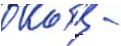 Протокол № 1   от«28» августа 2023 г.«Утверждаю»Директор МКОУ «Чуноярская средняя школа № 13»/Евлампьева Г.Г./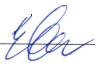 Приказ № 142/1 от «30» августа 2023 г.№ п/пНаименование разделов и тем программыКоличество часовКоличество часовКоличество часовЭлектронные (цифровые) образовательные ресурсы№ п/пНаименование разделов и тем программыВсегоКонтрольные работыПрактические работыЭлектронные (цифровые) образовательные ресурсыРаздел 1. ФИЗИКА И МЕТОДЫ НАУЧНОГО ПОЗНАНИЯРаздел 1. ФИЗИКА И МЕТОДЫ НАУЧНОГО ПОЗНАНИЯРаздел 1. ФИЗИКА И МЕТОДЫ НАУЧНОГО ПОЗНАНИЯРаздел 1. ФИЗИКА И МЕТОДЫ НАУЧНОГО ПОЗНАНИЯРаздел 1. ФИЗИКА И МЕТОДЫ НАУЧНОГО ПОЗНАНИЯРаздел 1. ФИЗИКА И МЕТОДЫ НАУЧНОГО ПОЗНАНИЯ1.1Физика и методы научного познания2[[Библиотека ЦОК https://m.edsoo.ru/7f41bf72]]Добавить строкуДобавить строкуДобавить строкуДобавить строкуДобавить строкуДобавить строкуИтого по разделуИтого по разделу2Раздел 2. МЕХАНИКАРаздел 2. МЕХАНИКАРаздел 2. МЕХАНИКАРаздел 2. МЕХАНИКАРаздел 2. МЕХАНИКАРаздел 2. МЕХАНИКА2.1Кинематика5[[Библиотека ЦОК https://m.edsoo.ru/7f41bf72]]2.2Динамика7[[Библиотека ЦОК https://m.edsoo.ru/7f41bf72]]2.3Законы сохранения в механике611[[Библиотека ЦОК https://m.edsoo.ru/7f41bf72]]Добавить строкуДобавить строкуДобавить строкуДобавить строкуДобавить строкуДобавить строкуИтого по разделуИтого по разделу18Раздел 3. МОЛЕКУЛЯРНАЯ ФИЗИКА И ТЕРМОДИНАМИКАРаздел 3. МОЛЕКУЛЯРНАЯ ФИЗИКА И ТЕРМОДИНАМИКАРаздел 3. МОЛЕКУЛЯРНАЯ ФИЗИКА И ТЕРМОДИНАМИКАРаздел 3. МОЛЕКУЛЯРНАЯ ФИЗИКА И ТЕРМОДИНАМИКАРаздел 3. МОЛЕКУЛЯРНАЯ ФИЗИКА И ТЕРМОДИНАМИКАРаздел 3. МОЛЕКУЛЯРНАЯ ФИЗИКА И ТЕРМОДИНАМИКА3.1Основы молекулярно-кинетической теории91[[Библиотека ЦОК https://m.edsoo.ru/7f41bf72]]3.2Основы термодинамики101[[Библиотека ЦОК https://m.edsoo.ru/7f41bf72]]3.3Агрегатные состояния вещества. Фазовые переходы5[[Библиотека ЦОК https://m.edsoo.ru/7f41bf72]]Добавить строкуДобавить строкуДобавить строкуДобавить строкуДобавить строкуДобавить строкуИтого по разделуИтого по разделу24Раздел 4. ЭЛЕКТРОДИНАМИКАРаздел 4. ЭЛЕКТРОДИНАМИКАРаздел 4. ЭЛЕКТРОДИНАМИКАРаздел 4. ЭЛЕКТРОДИНАМИКАРаздел 4. ЭЛЕКТРОДИНАМИКАРаздел 4. ЭЛЕКТРОДИНАМИКА4.1Электростатика101[[Библиотека ЦОК https://m.edsoo.ru/7f41bf72]]4.2Постоянный электрический ток. Токи в различных средах1211[[Библиотека ЦОК https://m.edsoo.ru/7f41bf72]]Добавить строкуДобавить строкуДобавить строкуДобавить строкуДобавить строкуДобавить строкуИтого по разделуИтого по разделу22Добавить модульДобавить модульДобавить модульДобавить модульДобавить модульДобавить модульДобавить разделДобавить разделДобавить разделДобавить разделДобавить разделДобавить разделРезервное времяРезервное время21ОБЩЕЕ КОЛИЧЕСТВО ЧАСОВ ПО ПРОГРАММЕОБЩЕЕ КОЛИЧЕСТВО ЧАСОВ ПО ПРОГРАММЕ6844№ п/пТема урокаКоличество часовКоличество часовКоличество часовДата изученияЭлектронные цифровые образовательные ресурсы№ п/пТема урокаВсегоКонтрольные работыПрактические работыДата изученияЭлектронные цифровые образовательные ресурсы1[[Физика — наука о природе. Научные методы познания окружающего мира]]1[[Библиотека ЦОК https://m.edsoo.ru/ff0c32e2]]2[[Роль и место физики в формировании современной научной картины мира, в практической деятельности людей]]1[[Библиотека ЦОК https://m.edsoo.ru/ff0c33e6]]3[[Механическое движение. Относительность механического движения. Перемещение, скорость, ускорение]]1[[Библиотека ЦОК https://m.edsoo.ru/ff0c3508]]4[[Равномерное прямолинейное движение]]1[[Библиотека ЦОК https://m.edsoo.ru/ff0c3620]]5[[Равноускоренное прямолинейное движение]]1[[Библиотека ЦОК https://m.edsoo.ru/ff0c372e]]6[[Свободное падение. Ускорение свободного падения]]1[[Библиотека ЦОК https://m.edsoo.ru/ff0c39cc]]7[[Криволинейное движение. Движение материальной точки по окружности]]1[[Библиотека ЦОК https://m.edsoo.ru/ff0c3ada]]8[[Принцип относительности Галилея. Инерциальные системы отсчета. Первый закон Ньютона]]1[[Библиотека ЦОК https://m.edsoo.ru/ff0c3be8]]9[[Масса тела. Сила. Принцип суперпозиции сил. Второй закон Ньютона для материальной точки]]1[[Библиотека ЦОК https://m.edsoo.ru/ff0c3be8]]10[[Третий закон Ньютона для материальных точек]]1[[Библиотека ЦОК https://m.edsoo.ru/ff0c3be8]]11[[Закон всемирного тяготения. Сила тяжести. Первая космическая скорость]]1[[Библиотека ЦОК https://m.edsoo.ru/ff0c3d00]]12[[Сила упругости. Закон Гука. Вес тела]]1[[Библиотека ЦОК https://m.edsoo.ru/ff0c3e18]]13[[Сила трения. Коэффициент трения. Сила сопротивления при движении тела в жидкости или газе]]1[[Библиотека ЦОК https://m.edsoo.ru/ff0c3f76]]14[[Поступательное и вращательное движение абсолютно твёрдого тела. Момент силы. Плечо силы. Условия равновесия твёрдого тела]]1[[Библиотека ЦОК https://m.edsoo.ru/ff0c41a6]]15[[Импульс материальной точки, системы материальных точек. Импульс силы. Закон сохранения импульса. Реактивное движение]]1[[Библиотека ЦОК https://m.edsoo.ru/ff0c43d6]]16[[Работа и мощность силы. Кинетическая энергия материальной̆ точки. Теорема об изменении кинетической̆ энергии]]1[[Библиотека ЦОК https://m.edsoo.ru/ff0c4502]]17[[Потенциальная энергия. Потенциальная энергия упруго деформированной пружины. Потенциальная энергия тела вблизи поверхности Земли]]1[[Библиотека ЦОК https://m.edsoo.ru/ff0c461a]]18[[Потенциальные и непотенциальные силы. Связь работы непотенциальных сил с изменением механической энергии системы тел. Закон сохранения механической энергии]]1[[Библиотека ЦОК https://m.edsoo.ru/ff0c478c]]19[[Лабораторная работа «Исследование связи работы силы с изменением механической энергии тела на примере растяжения резинового жгута»]]1120[[Контрольная работа по теме «Кинематика. Динамика. Законы сохранения в механике»]]11[[Библиотека ЦОК https://m.edsoo.ru/ff0c4b74]]21[[Основные положения молекулярно-кинетической теории. Броуновское движение. Диффузия]]1[[Библиотека ЦОК https://m.edsoo.ru/ff0c4dc2]]22[[Характер движения и взаимодействия частиц вещества. Модели строения газов, жидкостей и твёрдых тел]]123[[Масса молекул. Количество вещества. Постоянная Авогадро]]124[[Тепловое равновесие. Температура и её измерение. Шкала температур Цельсия]]125[[Идеальный газ в МКТ. Основное уравнение МКТ]]1[[Библиотека ЦОК https://m.edsoo.ru/ff0c4fde]]26[[Абсолютная температура как мера средней кинетической энергии движения молекул. Уравнение Менделеева-Клапейрона]]1[[Библиотека ЦОК https://m.edsoo.ru/ff0c511e]]27[[Закон Дальтона. Газовые законы]]128[[Лабораторная работа «Исследование зависимости между параметрами состояния разреженного газа»]]1129[[Изопроцессы в идеальном газе и их графическое представление]]1[[Библиотека ЦОК https://m.edsoo.ru/ff0c570e]]30[[Внутренняя энергия термодинамической системы и способы её изменения. Количество теплоты и работа. Внутренняя энергия одноатомного идеального газа]]1[[Библиотека ЦОК https://m.edsoo.ru/ff0c5952]]31[[Виды теплопередачи]]1[[Библиотека ЦОК https://m.edsoo.ru/ff0c5c36]]32[[Удельная теплоёмкость вещества. Количество теплоты при теплопередаче. Адиабатный процесс]]1[[Библиотека ЦОК https://m.edsoo.ru/ff0c5c36]]33[[Первый закон термодинамики и его применение к изопроцессам]]1[[Библиотека ЦОК https://m.edsoo.ru/ff0c5efc]]34[[Необратимость процессов в природе. Второй закон термодинамики]]1[[Библиотека ЦОК https://m.edsoo.ru/ff0c6230]]35[[Принцип действия и КПД тепловой машины]]1[[Библиотека ЦОК https://m.edsoo.ru/ff0c600a]]36[[Цикл Карно и его КПД]]1[[]]37[[Экологические проблемы теплоэнергетики]]1[[]]38[[Обобщающий урок «Молекулярная физика. Основы термодинамики»]]1[[Библиотека ЦОК https://m.edsoo.ru/ff0c6938]]39[[Контрольная работа по теме «Молекулярная физика. Основы термодинамики»]]11[[Библиотека ЦОК https://m.edsoo.ru/ff0c6a50]]40[[Парообразование и конденсация. Испарение и кипение]]1[[Библиотека ЦОК https://m.edsoo.ru/ff0c63b6]]41[[Абсолютная и относительная влажность воздуха. Насыщенный пар]]1[[Библиотека ЦОК https://m.edsoo.ru/ff0c64d8]]42[[Твёрдое тело. Кристаллические и аморфные тела. Анизотропия свойств кристаллов. Жидкие кристаллы. Современные материалы]]1[[Библиотека ЦОК https://m.edsoo.ru/ff0c65f0]]43[[Плавление и кристаллизация. Удельная теплота плавления. Сублимация]]1[[Библиотека ЦОК https://m.edsoo.ru/ff0c6708]]44[[Уравнение теплового баланса]]1[[Библиотека ЦОК https://m.edsoo.ru/ff0c6820]]45[[Электризация тел. Электрический заряд. Два вида электрических зарядов]]1[[Библиотека ЦОК https://m.edsoo.ru/ff0c6bcc]]46[[Проводники, диэлектрики и полупроводники. Закон сохранения электрического заряда]]1[[Библиотека ЦОК https://m.edsoo.ru/ff0c6bcc]]47[[Взаимодействие зарядов. Закон Кулона. Точечный электрический заряд]]1[[Библиотека ЦОК https://m.edsoo.ru/ff0c6ce4]]48[[Напряжённость электрического поля. Принцип суперпозиции электрических полей. Линии напряжённости]]1[[Библиотека ЦОК https://m.edsoo.ru/ff0c6df2]]49[[Работа сил электростатического поля. Потенциал. Разность потенциалов]]1[[Библиотека ЦОК https://m.edsoo.ru/ff0c6f00]]50[[Проводники и диэлектрики в электростатическом поле. Диэлектрическая проницаемость]]1[[Библиотека ЦОК https://m.edsoo.ru/ff0c7018]]51[[Электроёмкость. Конденсатор]]1[[Библиотека ЦОК https://m.edsoo.ru/ff0c7126]]52[[Электроёмкость плоского конденсатора. Энергия заряженного конденсатора]]1[[Библиотека ЦОК https://m.edsoo.ru/ff0c72c0]]53[[Лабораторная работа "Измерение электроёмкости конденсатора"]]1154[[Принцип действия и применение конденсаторов, копировального аппарата, струйного принтера. Электростатическая защита. Заземление электроприборов]]155[[Электрический ток, условия его существования. Постоянный ток. Сила тока. Напряжение. Сопротивление. Закон Ома для участка цепи]]156[[Последовательное, параллельное, смешанное соединение проводников. Лабораторная работа «Изучение смешанного соединения резисторов»]]10.5[[Библиотека ЦОК https://m.edsoo.ru/ff0c74f0]]57[[Работа и мощность электрического тока. Закон Джоуля-Ленца]]1[[Библиотека ЦОК https://m.edsoo.ru/ff0c7838]]58[[Закон Ома для полной (замкнутой) электрической цепи. Короткое замыкание. Лабораторная работа «Измерение ЭДС источника тока и его внутреннего сопротивления»]]10.5[[Библиотека ЦОК https://m.edsoo.ru/ff0c7ae0]]59[[Электронная проводимость твёрдых металлов. Зависимость сопротивления металлов от температуры. Сверхпроводимость]]160[[Электрический ток в вакууме. Свойства электронных пучков]]161[[Полупроводники, их собственная и примесная проводимость. Свойства p—n-перехода. Полупроводниковые приборы]]1[[Библиотека ЦОК https://m.edsoo.ru/ff0c84ae]]62[[Электрический ток в растворах и расплавах электролитов. Электролитическая диссоциация. Электролиз]]1[[Библиотека ЦОК https://m.edsoo.ru/ff0c82ba]]63[[Электрический ток в газах. Самостоятельный и несамостоятельный разряд. Молния. Плазма]]1[[Библиотека ЦОК https://m.edsoo.ru/ff0c84ae]]64[[Электрические приборы и устройства и их практическое применение. Правила техники безопасности]]1[[Библиотека ЦОК https://m.edsoo.ru/ff0c86fc]]65[[Обобщающий урок «Электродинамика»]]1[[Библиотека ЦОК https://m.edsoo.ru/ff0c88be]]66[[Контрольная работа по теме «Электростатика. Постоянный электрический ток. Токи в различных средах»]]11[[Библиотека ЦОК https://m.edsoo.ru/ff0c8a8a]]67[[Резервный урок. Контрольная работа по теме "Электродинамика"]]11[[Библиотека ЦОК https://m.edsoo.ru/ff0c8c56]]68[[Резервный урок. Обобщающий урок по темам 10 класса]]1[[Библиотека ЦОК https://m.edsoo.ru/ff0c8f6c]]ОБЩЕЕ КОЛИЧЕСТВО ЧАСОВ ПО ПРОГРАММЕОБЩЕЕ КОЛИЧЕСТВО ЧАСОВ ПО ПРОГРАММЕ6844
